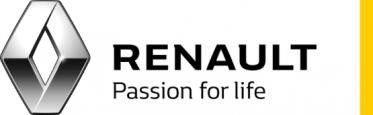 Renault Sport SPIDERCollection Renault ClassicNaprosto vybočující z řady vozů Renault, Spider byl pragmatickým sportovním automobilem, jehož neskrývaným záměrem byl čistý automobilový požitek.Když byl poprvé představen na autosalonu v Ženevě v roce 1995, zanechal Renault Spider opravdový dojem. Pod záštitou divize Renault Sport připomínal nekompromisní sportovní řadu modelů Alpine. Štíhlý, sportovní profil evokoval nezaměnitelný dojem surové síly a sportovní elegance. Věrný svému mimořádnému vnějšímu vzezření, Spider měl lehký hliníkový podvozek a motor uložený uprostřed před zadní nápravou. S verzí Trophy byl požitek z řízení opravdu výjimečný, ať už na silnici nebo na závodní dráze. Jakožto ryze tradiční roadster, Spider byl extrémně minimalistický, se sportovními sedadly a obloukovou výztuhou, žádný posilovač řízení, ABS ani topení. To ovšem bylo vysoce účelné, tato konstrukce umožnila vměstnat výkon modelu Alpine A610 do vozu lehkého jako peříčko, který vážil skoro stejně jako Twingo! Skalním nadšencům nabízel vůz vzrušující zrychlení, brzdění a ovladatelnost bez nutnosti nákladů, které by se rovnaly náročnosti profesionálního závodního vozu.Prezentovaný model:Renault Spider„Saute-vent“ (bez střechy a čelního skla)Rok:1995Motor:4 válce v řadě1 998 cm3150k při 6 000 ot/minPřevodové ústrojí: Pohon zadních kolo Pětistupňová převodovkaBrzdy:Kotoučové brzdy na všechkolechRozměry:Délka: 3,81 mŠířka: 1,83 mVáha:790 kgMax rychlost:210 km/hConfidential C